15.09.2021                                                                                                            № 315/1с. ТамбовкаОб утверждении плана мероприятий по содействию профессиональному самоопределению обучающихся в общеобразовательных организациях района на 2021/22 учебный год В целях повышения эффективности работы образовательных организаций по самоопределению и профессиональной ориентации школьников, а также осуществления мониторинга и анализа эффективности работы по вопросам профессиональной ориентации обучающихся п р и к а з ы в а ю:1. Утвердить план мероприятий по содействию профессиональному самоопределению обучающихся в общеобразовательных организациях района на 2021/22 учебный год (далее – План по профориентации) согласно приложению к настоящему приказу. 2. Зам.начальника отдела образования Е.А. Корской, руководителям общеобразовательных организаций обеспечить выполнение Плана по профориентации в части, их касающейся3. Контроль исполнения приказа оставляю за собой.Корская Е.А.8/41638/21086ПриложениеПлан мероприятий по содействию профессиональному самоопределению обучающихся общеобразовательных организаций района на 2021/2022 учебный год 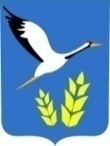 ОТДЕЛ ОБРАЗОВАНИЯ АДМИНИСТРАЦИИ ТАМБОВСКОГО РАЙОНА  АМУРСКОЙ ОБЛАСТИПРИКАЗНачальник отдела образованияИ.И. Печняк№ п/пМероприятияСроки проведенияОтветственные исполнители1Закрепление в каждой общеобразовательной организации ответственного за профориентационную работу с обучающимися и взаимодействие с заинтересованными организациямиавгустРуководители ОО2Разработка и утверждение в ОО планов проведения профориентационной работы с обучающимисядо 10 сентябряРуководители ОО3Мониторинг по учету обучающихся, поступивших в ПОО и ВОдо 01 сентябряКорская Е.А., руководители ОО4Организация участия обучающихся 9-11 классов в единых Уроках занятости, «Ярмарках профессий»в течение годаРуководители ОО5Организация участия обучающихся в профориентационных экскурсиях на предприятия района, областипо графикуРуководители ОО6Организация профориентационного тестирования, анкетирования обучающихся 9-11 классов с целью профессиональных предпочтений и совершенствования профориентационной работыв течение годаРуководители ОО7Организация для старшеклассников встреч с работодателями в течении года Руководители ОО Октябрь, мартРуководители ОО8 Проведение тематических родительских собраний, круглых столов, направленных на повышение привлекательности рабочих профессийв течение годаРуководители ОО9Проведение классных часов для обучающихся 5- 8 классов на темы: «Кем я хочу стать?», «Профессии наших родителей», «Профессия и династия» и др.в течение годаРуководители ОО10Организация участия обучающихся в онлайн уроках «WorldSkills» и др.в течение годаРуководители ОО11Организация участия обучающихся в мероприятиях проводимых в рамках проектов «Кадры будущего для региона», «WorldSkills», «Билет в будущее», «Проектория»в течение годаРуководители ОО12Проведение уроков мужества, Дней призывника, сборов для юношей, военно-спортивных игрв течение годаРуководители ОО13Профориентационное сопровождение и организация временного трудоустройства обучающихся от 14 до 18 летиюль-августРуководители ОО14Информационное освещение ключевых событийв течение годаРуководители ОО, специалисты отдела образования15Проведение мониторинга и анализа эффективности реализации плана по вопросам профессиональной ориентации обучающихся ООдекабрь, июньРуководители ОО, Корская Е.А.